Autumn 1 Chatter Topics for Fox Class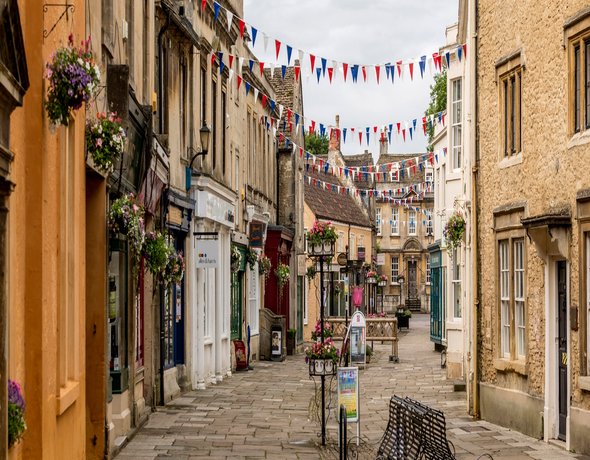 Where do you live?What is your address?  How can you describe Corsham using the words house, town and shops?  What is the difference between Corsham and Biddestone?What sort of places might you find on your way down to town? What is your favourite shop in Corsham and why? 